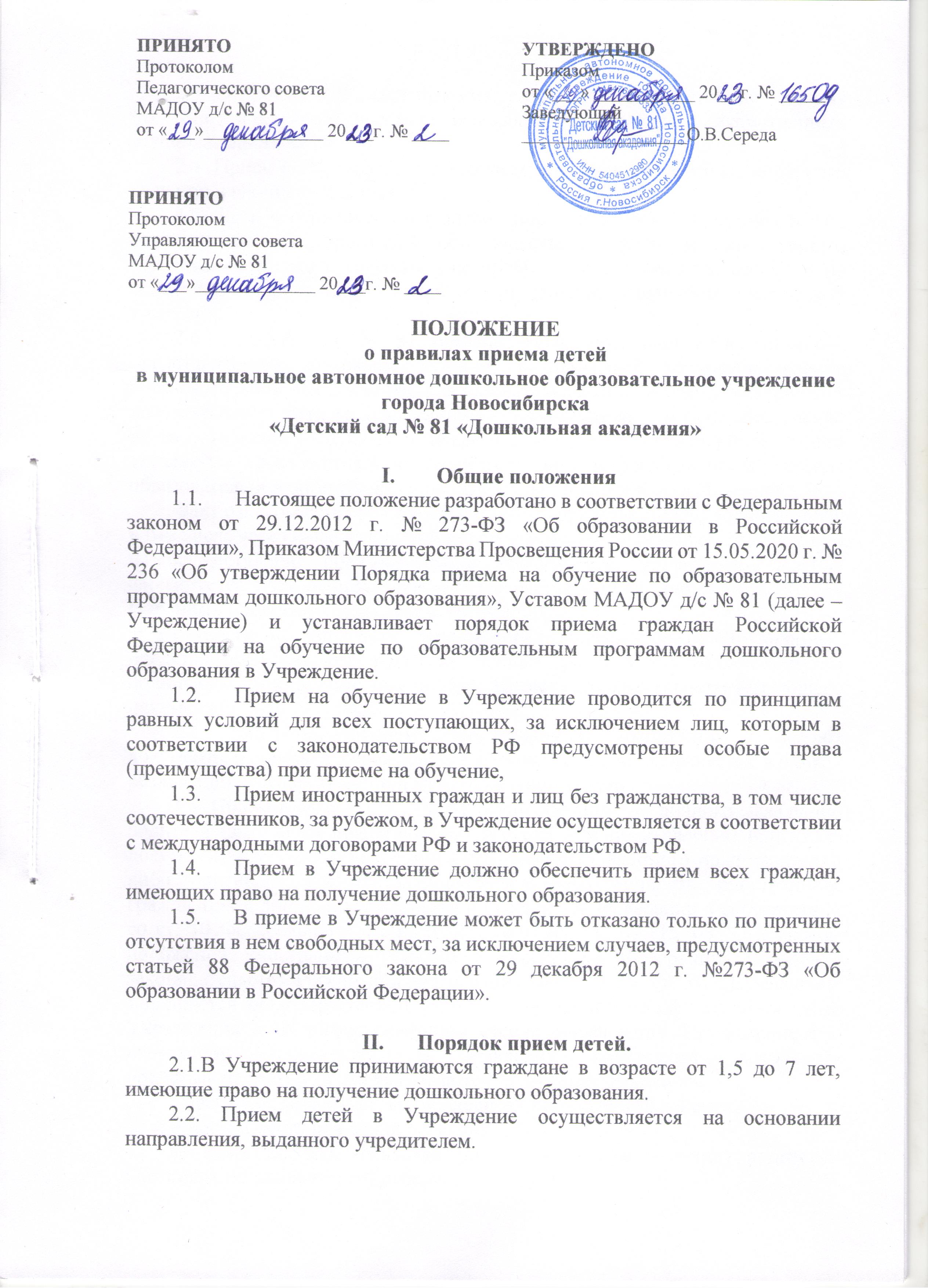 Прием в Учреждение осуществляется в течение всего календарного года при наличии свободных мест.Учреждение обязано ознакомить родителей (законных представителей) ребенка со своим уставом, лицензией на осуществление образовательной деятельности, с образовательными программами и другими документами, регламентирующими организацию и осуществление образовательной деятельности, права и обязанности воспитанников. Копии указанных документов размещаются на информационном стенде образовательной организации и на официальном сайте образовательной организации в информационно-телекоммуникационной сети «Интернет».Факт ознакомления родителей (законных представителей) ребенка, в том числе через официальный сайт образовательной организации, с указанными документами фиксируется в заявлении о приеме в образовательную организацию и заверяется личной подписью родителей (законных представителей) ребенка.Родители (законные представители) подают документы о приему в Учреждение, в которое получено направление в рамках реализации государственной и муниципальной услуги.Прием у Учреждение осуществляется по личному заявлению родителя (законного представителя). Заявление заполняется по утвержденной форме, размещенной на сайте Учреждения и на информационном стенде (приложение 1).Заявление о приеме представляется в Учредждение на бумажном носителе.В заявлении указываются следующие сведения:а) фамилия, имя, отчество (последнее - при наличии) ребенка;6) дата рождения ребенка;в) реквизиты свидетельства о рождении ребенка;г)	адрес	места	жительства	(места	пребывания,	места	фактического проживания) ребенка;д) фамилия, имя, отчество (последнее - при наличии) родителей (законных представителей) ребенка;е) реквизиты документа, удостоверяющего личность родителя (законного представителя) ребенка;ж) реквизиты документа, подтверждающего установление опеки (при наличии);з) адрес электронной почты, номер телефона (при наличии) родителей (законных представителей) ребенка;и) о выборе языка образования, родного языка из числа языков народов Российской Федерации, в том числе русского языка как родного языка;к) о потребности в обучении ребенка по адаптированной образовательной программе дошкольного образования и (или) в создании специальных условий для организации обучения и воспитания ребенка-инвалида в соответствии с индивидуальной программой реабилитации инвалида (при наличии);л) о направленности дошкольной группы;м) о необходимом режиме пребывания ребенка; н) о желаемой дате приема на обучение.Для приема в Учреждение родители (законные представители) ребенка предъявляют следующие документы:а) документ, удостоверяющий личность родителя (законного представителя) ребенка, либо документ, удостоверяющий личность иностранного гражданина или лица без гражданства в Российской Федерации в соответствии со статьей 10 Федерального закона от 25 июля 2002 г. N 115-ФЗ "О правовом положении иностранных граждан в Российской Федерации" (Собрание законодательства Российской Федерации, 2002, N 30, ст. 3032);б) свидетельство о рождении ребенка или для иностранных граждан и лиц без гражданства - документ(-ы), удостоверяющий(е) личность ребенка и подтверждающий(е) законность представления прав ребенка;в) документ, подтверждающий установление опеки (при необходимости);г) свидетельство о регистрации ребенка по месту жительства или по месту пребывания на закрепленной территории или документ, содержащий сведения о месте пребывания, месте фактического проживания ребенка;д) документ психолого-медико-педагогической комиссии (при необходимости);е) документ, подтверждающий потребность в обучении в группе оздоровительной направленности (при необходимости).Родители (законные представители) ребенка, являющиеся иностранными гражданами или лицами без гражданства, дополнительно предъявляют документ, подтверждающий право заявителя на пребывание в Российской Федерации. Иностранные граждане и лица без гражданства все документы представляют на русском языке или вместе с заверенным переводом на русский язык.Для приема родители (законные представители) ребенка дополнительно предъявляют в образовательную организацию медицинское заключение.Копии предъявляемых при приеме документов хранятся в образовательной организации.Дети с ограниченными возможностями здоровья принимаются на обучение по адаптированной программе дошкольного образования только с согласия родителей (законных представителей) и на основании заключении территориальной психолого—медико-педагогической комиссии.Родители (законные представители) ребенка, являющиеся иностранными гражданами или лицами без гражданства, дополнительно предъявляют документ, удостоверяющие личность ребенка и подтверждающие законность представления прав ребенка, а также документ, подтверждающий право заявителя на пребывание в Российской федерации. Иностранные граждане и лица без гражданства все документы предъявляют на русском языке или вместе с заверенным переводом на русский язык.Заявление о приеме в Учреждение и копии документов регистрируются руководителем образовательной организации или уполномоченным им должностным лицом, ответственным за прием документов, в журнале приема заявлений о приеме в образовательную организацию. После регистрации родителю (законному представителю) ребенка выдается документ,заверенный подписью должностного лица образовательной организации, ответственного за прием документов, содержащий индивидуальный номер заявления и перечень представленных при приеме документов (Приложение 2).После приема документов Учреждение заключает договор об образовании по образовательным программам дошкольного образования (Приложение 3) с родителями (законными представителями) ребенка.Руководитель образовательной организации издает распорядительный акт о зачислении ребенка в Учреждение в течение трех рабочих дней после заключения договора. Распорядительный акт в трехдневный срок после издания размещается на информационном стенде образовательной организации. На официальном сайте образовательной организации в сети Интернет размещаются реквизиты распорядительного акта, наименование возрастной группы, число детей, зачисленных в указанную возрастную группу.На каждого ребенка, зачисленного в Учреждение, заводится личное дело, в котором хранятся все документы.Порядок комплектования УчрежденияМассовое комплектование Учреждения в целях формирования детей на 1 сентября текущего года осуществляется период с 1 марта по 31 августа текущего года с учетом желаемого года поступления в образовательную организацию. Прием детей в Учреждение в период массового комплектования осуществляется с 1 июня текущего года.Доукомплектование Учреждения проводится с сентября текущего года при наличии свободных мест (освободившихся, вновь созданных).В учреждении ведется книга учета движения детей. Книга предназначена для регистрации сведении о детях и контроля за движением принятых детей в Учреждение. Книга учета движения детей должна быть прошнурован, пронумерована и скреплена печатью Учреждения.Ежегодно по состоянию на 1 июня заведующий Учреждением проводит итоги за прошедший год и фиксирует информацию о детях, принятых в Учреждение в течении учебного года и выбывших из него.Заключительные положенияНастоящее Положение вступает в силу с момента его принятия Педагогическим советом и Управляющим советом и утверждаются заведующим.Изменения и дополнения в настоящее Положение рассматриваются и утверждаются в порядке, установленном в п. 4.3. настоящего Положения.Приложение 1Заведующему МАДОУ д/с № 81 О.В. Середаот 	(И.О.Фамилия родителя (законного представителя))Заявление №	Прошу принять моего ребенка 	,(ФИО воспитанника, дата и место рождения, реквизиты свидетельства о рождении: серия, номер, кем и кода выдан)проживающего по адресу: 	(адрес места жительства ребенка)на обучение в МАДОУ д/с № 81 по образовательной программе дошкольного образования с«	»	 20	 года	на	основании	путевки	№		 от	«	»20		г.,	выданной	.С уставом МАДОУ д/с № 81, лицензией на осуществление образовательной деятельности, образовательными программами и другими документами, регламентирующими организацию и осуществление образовательной деятельности, права и обязанности воспитанников ознакомлен (а)	(дата, подпись, расшифровка)На основании статьи 14 Федерального закона от 29.12.2012 № 273-ФЗ «Об образовании в Российской Федерации» прошу организовать для моего ребенка обучение и воспитание на родном	языке.У моего ребенка имеется (не имеется) потребность в обучении по АООП.У моего ребенка имеется (не имеется) потребность в создании специальных условий для организации воспитания ребенка-инвалида в соответствии с индивидуальной программой реабилитации инвалида.Прошу зачислить моего ребенка в группу 	направленности.У моего ребенка имеется потребность в особом режиме пребывания ребенка на соновании	.Сведения о родителях (законных представителях):ФИО родителей (законных представителей):Мать	Документ,	удостоверяющий	личность	родителя	(законного представителя)					Контактный телефон	 Электронная почта 		 Отец 		Документ, удостоверяющий личность родителя (законногопредставителя)	Контактный телефон 	Электронная почта	 	«	»	20	г.		/	/РаспискаПриложение 2в получении документов при приеме заявления в МАДОУ д/с № 81от И.О. Фамилия родителя (законного представителя)	ФИО ребенка, дата рождения	Регистрационный № заявления 	от «	»	20	г.Перечень представленных документов:Иные документы (при наличии):«	»	20	г.	М.П. 	/	(ФИО лица, принявшего документы)	(подпись)Расписку получил		(подпись лица, представившего документы)Консультацию и справочную информацию по зачислению в МАДОУ д/с № 81 можно получить по тел. 347-28-56 (приемная, заместитель заведующего по УВР, медицинский кабинет в корпусе по ул. Титова, д. 238/1), 252-01-21 (приемная, заместитель заведующего по УВР, медицинский кабинет в корпусе по ул. Спортивная, 19/1), 347-71-59 (бухгалтерия), 347-11-32 (кабинет заведующего в корпусе по ул. Титова, д. 238/1), 252-01-21 (кабинет заведующего по ул. Спортивная, д.19/1).ДОГОВОР № 	Приложение 3об образовании по образовательной программе дошкольного образованияг. Новосибирск	«	» 	20	г.Муниципальное автономное дошкольное образовательное учреждение города Новосибирска «Детский сад № 81 «Дошкольная академия» (сокращенное наименование - МАДОУ д/с № 81), на основании лицензии на осуществление образовательной деятельности от 13.05.2020, регистрационный номер 11385, серия 54Л01 № 0004982, выданной Министерством образования науки и инновационной политики Новосибирской области (630073, г. Новосибирск, ул. Блюхера, 40, т. 349-18-64), именуемое в дальнейшем МАДОУ д/с № 81, в лице заведующего Середа О.В., осуществляющего свои полномочия на основании Устава, с одной стороны, и	,(ФИО родителя (законного представителя) именуемый в дальнейшем «Заказчик», действующий в интересах несовершеннолетнего	,(ФИО воспитанника, год рождения)проживающего по адресу: 	, именуемого в дальнейшем «Воспитанник», с другой стороны, совместно именуемые «Стороны», заключили настоящий договор о нижеследующем:ПРЕДМЕТ ДОГОВОРАПредметом договора являются оказание МАДОУ д/с № 81 Воспитаннику образовательных услуг в рамках реализации основной образовательной программы дошкольного образования (далее - образовательная программа) в соответствии с федеральным государственным образовательным стандартом дошкольного образования (далее - ФГОС дошкольного образования), содержание Воспитанника в МАДОУ д/с № 81, присмотр и уход за Воспитанником.Форма обучения: очная.Наименование образовательной программы: основная общеобразовательная программа дошкольного образования МАДОУ д/с № 81.Срок освоения образовательной программы (продолжительность обучения) на момент подписания настоящего Договора составляет 	календарных лет (года).Режим пребывания Воспитанника в МАДОУ д/с № 81 - полный день (12-часовое пребывание).Воспитанник зачисляется в группу 	направленности.ВЗАИМОДЕЙСТВИЕ СТОРОНМАДОУ д/с № 81 вправе:Самостоятельно осуществлять образовательную деятельность.В летний период, а также в период карантина временно переводить Воспитанника в другую группу.МАДОУ д/с № 81 имеет иные права, предусмотренные законодательством РФ, Новосибирской области, муниципальными правовыми актами города Новосибирска, Уставом и локальными актами МАДОУ д/с № 81.Заказчик вправе:Участвовать в образовательной деятельности МАДОУ д/с № 81, в том числе, в формировании образовательной программы.Получать от МАДОУ д/с № 81 информацию:по вопросам организации и обеспечения надлежащего исполнения услуг, предусмотренных разделом 1 настоящего Договора;о поведении, эмоциональном состоянии Воспитанника во время его пребывания в МАДОУ д/с № 81, его развитии и способностях, отношении к образовательной деятельности.Знакомиться с уставом МАДОУ д/с № 81, с лицензией на осуществление образовательной деятельности, с образовательными программами и другими документами, регламентирующими организацию и осуществление образовательной деятельности, права и обязанности Воспитанника и Заказчика.Находиться с Воспитанником в МАДОУ д/с № 81 в период его адаптации в течение одного месяца.Принимать участие в организации и проведении совместных мероприятий с детьми в МАДОУ д/с № 81 (утренники, развлечения, физкультурные праздники, досуги, дни здоровья и др.).Создавать (принимать участие в деятельности) коллегиальных органов управления, предусмотренных уставом МАДОУ д/с № 81.МАДОУ д/с № 81 обязан:Обеспечить Заказчику доступ к информации для ознакомления с уставом МАДОУ д/с № 81, с лицензией на осуществление образовательной деятельности, с образовательными программами и другими документами, регламентирующими организацию и осуществление образовательной деятельности, права и обязанности Воспитанников и Заказчика.Обеспечить надлежащее предоставление услуг, предусмотренных разделом 1 настоящего Договора, в полном объеме в соответствии с федеральным государственным образовательным стандартом, образовательной программой (частью образовательной программы) и условиями настоящего Договора.Довести до Заказчика информацию, содержащую сведения о предоставлении платных образовательных услуг в порядке и объеме, которые предусмотрены Законом Российской Федерации от 7 февраля 1992 г. № 2300- 1 «О защите прав потребителей» и Федеральным законом от 29 декабря 2012 г. № 273-ФЗ «Об образовании в Российской Федерации».Обеспечивать охрану жизни и укрепление физического и психического здоровья Воспитанника, его интеллектуальное, физическое и личностное развитие, развитие его творческих способностей и интересов.При оказании услуг, предусмотренных настоящим Договором, учитывать индивидуальные потребности Воспитанника, связанные с его жизненной ситуацией и состоянием здоровья, определяющие особые условия получения им образования, возможности освоения Воспитанником образовательной программы на разных этапах ее реализации.При оказании услуг, предусмотренных настоящим Договором, проявлять уважение к личности Воспитанника, оберегать его от всех форм физического и психологического насилия, обеспечить условия укрепления нравственного, физического и психологического здоровья, эмоционального благополучия Воспитанника с учетом его индивидуальных особенностей.Создавать безопасные условия обучения, воспитания, присмотра и ухода за Воспитанником, его содержания в МАДОУ д/с № 81 в соответствии с установленными нормами, обеспечивающими его жизнь и здоровье.Обучать Воспитанника по образовательной программе, предусмотренной пунктом 1.3 настоящего Договора.Обеспечить реализацию образовательной программы средствами обучения и воспитания, необходимыми для организации учебной деятельности и создания развивающей предметно-пространственной среды.Обеспечивать Воспитанника необходимым сбалансированным пятиразовым питанием согласно режима дня Воспитанника и десятидневного меню, утверждаемого заведующим МАДОУ д/с № 81.Переводить Воспитанника в следующую возрастную группу.Уведомить Заказчика о нецелесообразности оказания Воспитаннику образовательной услуги в объеме, предусмотренном разделом 1 настоящего Договора, вследствие его индивидуальных особенностей, делающих невозможным или педагогически нецелесообразным оказание данной услуги в срок за один месяц.Обеспечить соблюдение требований Федерального закона от 27 июля 2006 г. № 152-ФЗ «О персональных данных» в части сбора, хранения и обработки персональных данных Заказчика и Воспитанника.Осуществлять медицинское обслуживание воспитанника:Лечебно-профилактические мероприятия: согласно утвержденному графику.Оздоровительные мероприятия: согласно утвержденному графику.По окончании ежедневного пребывания Воспитанника в МАДОУ д/с № 81 не передавать его другим лицам, достигшим возраста 18 лет, кроме:Заказчик обязан:Соблюдать требования учредительных документов МАДОУ д/с № 81, правил внутреннего распорядка и иных локальных нормативных актов, общепринятых норм поведения, в том числе, проявлять уважение к педагогическим работникам, техническому, административно-хозяйственному, производственному, учебно- вспомогательному, медицинскому и иному персоналу МАДОУ д/с № 81 и другим воспитанникам, не посягать на их честь и достоинство.Обеспечить посещение Воспитанником МАДОУ д/с № 81 согласно правилам внутреннего распорядка МАДОУ д/с № 81. Доставлять Воспитанника в МАДОУ д/с № 81 к 7-00 часам и забирать до 19-00 с понедельника по пятницу (выходные дни: суббота, воскресенье, нерабочие праздничные дни). Индивидуальный режим посещения устанавливается приказом заведующего на основании заявления Заказчика.Своевременно вносить плату за присмотр и уход за Воспитанником, в размере и порядке, определенными в разделе 3 настоящего Договора.При поступлении Воспитанника в МАДОУ д/с № 81 и в период действия настоящего Договора своевременно предоставлять МАДОУ д/с № 81 все необходимые документы, предусмотренные уставом МАДОУ д/с № 81.Незамедлительно сообщать МАДОУ д/с № 81 об изменении контактного телефона и места жительства.Информировать МАДОУ д/с № 81 о предстоящем отсутствии Воспитанника МАДОУ д/с № 81 или его болезни по телефону 	в первый день отсутствия. О выходе Воспитанника в МАДОУ д/с № 81 необходимо проинформировать старшую медицинскую сестру, не позднее 12 часов дня предшествующего дню выхода.В случае заболевания Воспитанника, подтвержденного заключением медицинской организации либо выявленного медицинским работником МАДОУ д/с № 81, принять меры по восстановлению его здоровья впериод заболевания. Не допускается приводить Воспитанника в МАДОУ д/с № 81 с признаками простудных или инфекционных заболеваний для предотвращения их распространения среди других воспитанников.Предоставлять справку после перенесенного заболевания, а также отсутствия ребенка более 5 календарных дней (за исключением выходных и праздничных дней), с указанием диагноза, длительности заболевания, сведений об отсутствии контакта с инфекционными больными.Бережно относиться к имуществу МАДОУ д/с № 81, возмещать ущерб, причиненный Воспитанником имуществу МАДОУ д/с № 81, в соответствии с законодательством Российской Федерации.Обеспечить передачу Воспитанника в МАДОУ д/с № 81 и возможность забирать его только лицам, указанным в п.2.3.15 настоящего договора.Приводить Воспитанника в МАДОУ д/с № 81 в опрятном виде, чистой одежде. Одежду промаркировать, а также у Воспитанника должен быть комплект запасной одежды и обуви в зависимости от времени года.При наличии льготы по оплате, взимаемой с родителей (законных представителей) за присмотр и уход за Воспитанником, представлять документы, подтверждающий данное право.Своевременно вносить оплату, взимаемую с Заказчика за присмотр и уход за Воспитанником, в соответствии с разделом 3 настоящего Договора.Ежедневно при передаче Воспитанника в МАДОУ д/с № 81 информировать воспитателя группы или старшую медицинскую сестру о состоянии здоровья Воспитанника.Защищать права и законные интересы Воспитанника.Получать информацию о всех видах планируемых обследований (психологических, психолого- педагогических) Воспитанника, давать согласие на проведение таких обследований или участие в таких обследованиях, отказаться от их проведения или участия в них, получать информацию о результатах проведенных обследований Воспитанника.Получать компенсацию части родительской оплаты за присмотр и уход за детьми, выплачиваемой родителям (законным представителям) детей в установленном порядке.РАЗМЕР, СРОКИ И ПОРЯДОК ОПЛАТЫ ЗА ПРИСМОТР И УХОД ЗА ВОСПИТАННИКОМСтоимость услуг МАДОУ д/с № 81 по присмотру и уходу за Воспитанником (далее - родительская плата) составляет 	(		) рублей на основании Постановления мэра города Новосибирска от 23.04.2018 г. № 1452 «О плате, взымаемой с родителей (законных представителей ) за присмотр и уход за детьми, осваивающими образовательные программы дошкольного образования в муниципальных образовательных организациях города Новосибирска».Начисление родительской платы производится из расчета фактически оказанной услуги по присмотру и уходу, соразмерно количеству календарных дней, в течение которых оказывалась услуга.Заказчик вносит родительскую оплату, установленную в соответствии с пунктом 3.1 настоящего Договора, ежемесячно в срок до 10 числа текущего месяца.ОТВЕТСТВЕННОСТЬ ЗА НЕИСПОЛНЕНИЕ ИЛИ НЕНАДЛЕЖАЩЕЕ ИСПОЛНЕНИЕ ОБЯЗАТЕЛЬСТВ ПО ДОГОВОРУ, ПОРЯДОК РАЗРЕШЕНИЯ СПОРОВЗа неисполнение либо ненадлежащее исполнение обязательств по настоящему Договору МАДОУ д/с № 81 и Заказчик несут ответственность, предусмотренную законодательством Российской Федерации и настоящим Договором.МАДОУ д/с № 81 не несет ответственности за невыполнение обязательств по настоящему Договору по вине сторонних организаций и в связи с форс-мажорными обстоятельствами (отсутствие питьевой воды, экстремальные погодные условия и т. п.).МАДОУ д/с № 81 не несет ответственность за ущерб, причиненный здоровью Воспитанника, в случае если данный вред возник не по вине МАДОУ д/с № 81 при осуществлении надзора.Заказчик несет ответственность за:Причинение Воспитанником ущерба имуществу МАДОУ д/с № 81 и (или) других воспитанников, здоровью воспитанников МАДОУ д/с № 81, в случае если данный вред возник не по вине МАДОУ д/с № 81 при осуществлении надзора. Размер ущерба и сроки его возмещения определяются по соглашению сторон, либо решением суда.Невнесение либо несвоевременное внесение родительской оплаты в порядке и на условиях, предусмотренных муниципально- правовыми актами города Новосибирска и настоящим Договором.ОСНОВАНИЯ ИЗМЕНЕНИЯ И РАСТОРЖЕНИЯ ДОГОВОРАУсловия, на которых заключен настоящий Договор, могут быть изменены по соглашению сторон.Все изменения и дополнения к настоящему Договору должны быть совершены в письменной форме и подписаны уполномоченными представителями Сторон.Настоящий Договор может быть расторгнут по соглашению сторон. По инициативе одной из сторон настоящий Договор может быть расторгнут по основаниям, предусмотренным действующим законодательством Российской Федерации.ЗАКЛЮЧИТЕЛЬНЫЕ ПОЛОЖЕНИЯНастоящий договор вступает в силу со дня его подписания Сторонами и действует с «	»	20	г. » до «	» 	20	г.Настоящий Договор составлен в двух экземплярах, имеющих равную юридическую силу, по одному для каждой из Сторон.Стороны обязуются письменно извещать друг друга о смене реквизитов, адресов и иных существенных изменениях.Все споры и разногласия, которые могут возникнуть при исполнении условий настоящего Договора, Стороны будут стремиться разрешать путем переговоров.Споры, не урегулированные путем переговоров, разрешаются в судебном порядке, установленном законодательством Российской Федерации.Ни одна из Сторон не вправе передавать свои права и обязанности по настоящему Договору третьим лицам без письменного согласия другой Стороны.При выполнении условий настоящего Договора Стороны руководствуются законодательством Российской Федерации.РЕКВИЗИТЫ И ПОДПИСИ СТОРОНЗаказчик:(Ф.И.О., год рождения, паспорт,адрес регистрации)ВТОРОЙ ЭКЗЕМПЛЯР ДОГОВОРА ВЫДАН НА РУКИ		/			/ "	"		20	г.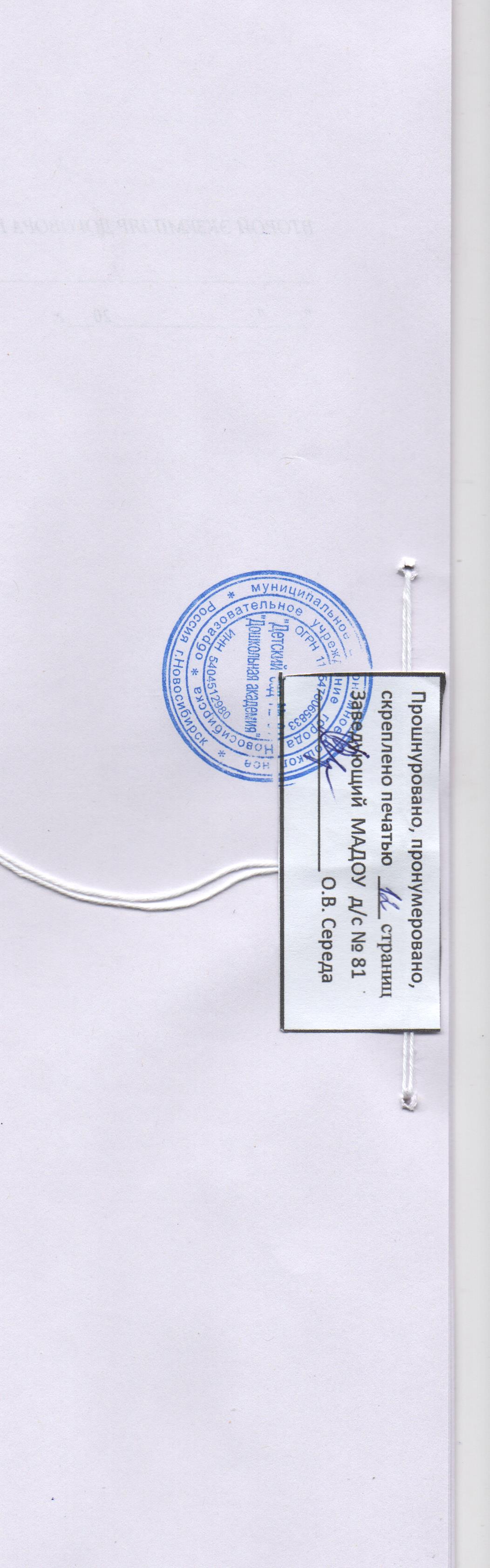 Путевка – направлениеДокумент, удостоверяющий личность родителя (законного представителя)Свидетельство о рождении или документ, подтверждающий родство заявителя(или законность представления прав ребенка)Свидетельство о регистрации ребенка по месту жительства или по месту пребывания на закрепленной территории или документ, содержащий сведения орегистрации ребенка по месту жительства или по месту пребыванияМедицинское заключениеИностранным	гражданам	или	лицам	без	гражданства	документы,подтверждающие право на пребывание в Российской ФедерацииИностранным гражданам или лицам без гражданства документы на русском языке или заверенный в установленном порядке перевод на русском языке(копия)Документ, подтверждающий установление опеки (при наличии)Заключение психолого-медико-педагогической комиссииСправка об инвалидности ребенкаДругое